中國文化大學碩士班學位審定表一、院系所組：環境設計學院  景觀學系  碩士班二、授予學位：景觀學碩士三、適用年度：104學年度起入學新生適用(104.5.13  103學年度第2學期教務會議修正通過)四、最低畢業學分數：32學分五、承認他所（含國內、外）學分數：8學分六、必修科目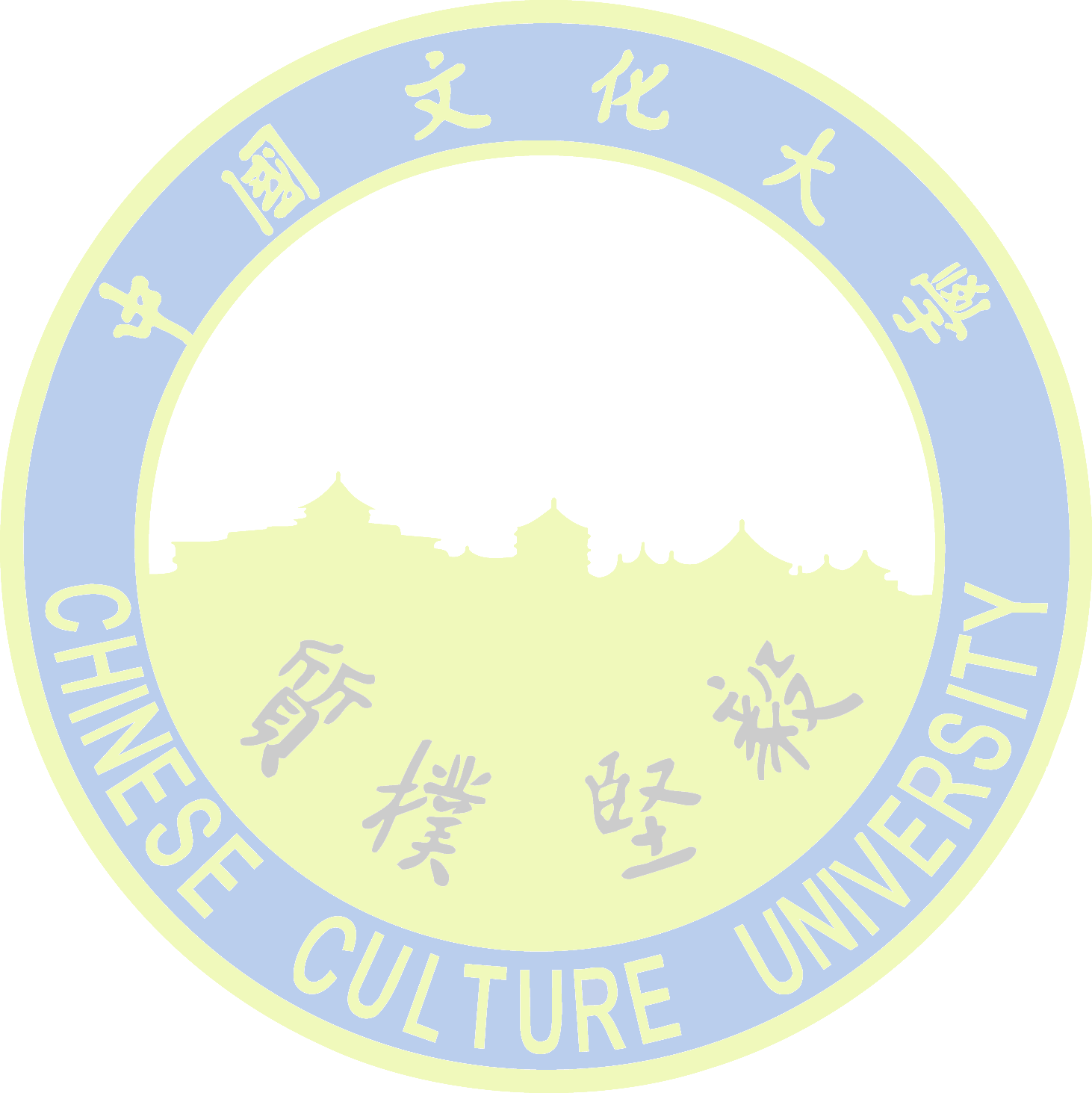 七、基礎學科（以同等學力資格或非相關學系畢業之錄取者，入學後須補修底下之基礎學科）八、申請學位論文考試規定1. 依本校「博碩士班學位論文考試辦法」辦理。2. 其他規定：本所研究生需於學位論文考試前公開發表碩士論文成果之文章（至少一篇）或參與國際性學生競圖，並於口試前填妥「碩士論文/設計成果公開發表認定申請表」，需請指導教授簽名同意，連同相關證明文件（論文集封面、議程、抽印本或競圖之參賽版面及參賽文件）交回所上認定，經認定符合標準後，方可提出學位論文考試申請。九、備註：無中國文化大學碩士班學位審定表一、院系所組：環境設計學院  景觀學系  碩士班二、授予學位：景觀學碩士三、適用年度：103學年度入學新生適用四、最低畢業學分數：32學分五、承認他所（含國內、外）學分數：8學分六、必修科目七、基礎學科（以同等學力資格或非相關學系畢業之錄取者，入學後須補修底下之基礎學科）八、申請學位論文考試規定1. 依本校「博碩士班學位論文考試辦法」辦理。2. 其他規定：本所研究生需於學位論文考試前公開發表碩士論文成果之文章（至少一篇）或參與國際性學生競圖，並於口試前填妥「碩士論文/設計成果公開發表認定申請表」，需請指導教授簽名同意，連同相關證明文件（論文集封面、議程、抽印本或競圖之參賽版面及參賽文件）交回所上認定，經認定符合標準後，方可提出學位論文考試申請。九、備註科目代號科目名稱學分數時數備註（說明）3975景觀生態學33E418景觀與空間資訊33E420景觀及生態規劃33核心課程(區域景觀系統規劃實習)E421景觀及生態設計33核心課程(自然與人文景觀分析與設計實習)合        計1212科目名稱科目名稱學分數時數備註（說明）1景觀設計（三）景觀設計（四）※二選一科目33非相關科系及同等學歷者，於十一科中至少補修三科，學分數依景觀學系規定，不足者補之，必須經由所長核定。2景觀生態學概論景觀生態學概論33非相關科系及同等學歷者，於十一科中至少補修三科，學分數依景觀學系規定，不足者補之，必須經由所長核定。3綠地及景觀計畫綠地及景觀計畫22非相關科系及同等學歷者，於十一科中至少補修三科，學分數依景觀學系規定，不足者補之，必須經由所長核定。4環境資料統計與分析環境資料統計與分析2/22/2非相關科系及同等學歷者，於十一科中至少補修三科，學分數依景觀學系規定，不足者補之，必須經由所長核定。5景觀理論景觀理論22非相關科系及同等學歷者，於十一科中至少補修三科，學分數依景觀學系規定，不足者補之，必須經由所長核定。6敷地計劃敷地計劃22非相關科系及同等學歷者，於十一科中至少補修三科，學分數依景觀學系規定，不足者補之，必須經由所長核定。7景觀工程設計(一)景觀工程設計(二)※二選一科目33非相關科系及同等學歷者，於十一科中至少補修三科，學分數依景觀學系規定，不足者補之，必須經由所長核定。8電腦輔助設計(一)-AutoCAD電腦輔助設計(一)-AutoCAD22非相關科系及同等學歷者，於十一科中至少補修三科，學分數依景觀學系規定，不足者補之，必須經由所長核定。9電腦輔助設計(二)-景觀模擬與應用電腦輔助設計(二)-景觀模擬與應用22非相關科系及同等學歷者，於十一科中至少補修三科，學分數依景觀學系規定，不足者補之，必須經由所長核定。10電腦輔助設計(三)-地理資訊系統之應用電腦輔助設計(三)-地理資訊系統之應用33非相關科系及同等學歷者，於十一科中至少補修三科，學分數依景觀學系規定，不足者補之，必須經由所長核定。11電腦輔助設計(四)-數位傳達電腦輔助設計(四)-數位傳達22非相關科系及同等學歷者，於十一科中至少補修三科，學分數依景觀學系規定，不足者補之，必須經由所長核定。合        計合        計2828科目代號科目名稱學分數時數備註（說明）3975景觀生態學220700研究方法與論文寫作22E418景觀與空間資訊22學生於畢業前需取得ArcGIS同等級認證E419規劃理論與方法22E420景觀及生態規劃33核心課程(區域景觀系統規劃實習)E421景觀及生態設計33核心課程(自然與人文景觀分析與設計實習)E422景觀研究專題22合        計1616科目名稱學分數時數備註（說明）1景觀設計（三）景觀設計（四）※二選一科目33非相關科系及同等學歷者，於十一科中至少補修三科，學分數依景觀學系規定，不足者補之，必須經由所長核定。2景觀生態學概論33非相關科系及同等學歷者，於十一科中至少補修三科，學分數依景觀學系規定，不足者補之，必須經由所長核定。3綠地及景觀計畫22非相關科系及同等學歷者，於十一科中至少補修三科，學分數依景觀學系規定，不足者補之，必須經由所長核定。4環境資料統計與分析2/22/2非相關科系及同等學歷者，於十一科中至少補修三科，學分數依景觀學系規定，不足者補之，必須經由所長核定。5景觀理論22非相關科系及同等學歷者，於十一科中至少補修三科，學分數依景觀學系規定，不足者補之，必須經由所長核定。6敷地計劃22非相關科系及同等學歷者，於十一科中至少補修三科，學分數依景觀學系規定，不足者補之，必須經由所長核定。7景觀工程設計（一）景觀工程設計（二）※二選一科目33非相關科系及同等學歷者，於十一科中至少補修三科，學分數依景觀學系規定，不足者補之，必須經由所長核定。8電腦輔助設計(一)-AutoCAD22非相關科系及同等學歷者，於十一科中至少補修三科，學分數依景觀學系規定，不足者補之，必須經由所長核定。9電腦輔助設計(二)-景觀模擬與應用22非相關科系及同等學歷者，於十一科中至少補修三科，學分數依景觀學系規定，不足者補之，必須經由所長核定。10電腦輔助設計(三)-地理資訊系統之應用33非相關科系及同等學歷者，於十一科中至少補修三科，學分數依景觀學系規定，不足者補之，必須經由所長核定。11電腦輔助設計(四)-數位傳達22非相關科系及同等學歷者，於十一科中至少補修三科，學分數依景觀學系規定，不足者補之，必須經由所長核定。合        計2828